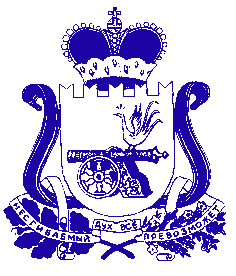 АДМИНИСТРАЦИЯ СМОЛЕНСКОЙ ОБЛАСТИП О С Т А Н О В Л Е Н И Еот  _________________  № ___________ Администрация Смоленской области постановляет:Признать утратившим силу постановление главы администрации Смоленской области от 18.09.95 № 246 «Положение об аппарате главы администрации».О признании утратившим силу постановления главы администрации Смоленской области от 18.09.95 № 246Временно исполняющий обязанности Губернатора Смоленской областиВ.Н. Анохин